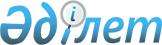 О внесении изменений в постановление Правительства Республики Казахстан от 2 апреля 2001 года N 431
					
			Утративший силу
			
			
		
					Постановление Правительства Республики Казахстан от 14 ноября 2005 года № 1126. Утратило силу постановлением Правительства Республики Казахстан от 6 апреля 2012 года № 422

      Сноска. Утратило силу постановлением Правительства РК от 06.04.2012 № 422.      Правительство Республики Казахстан  ПОСТАНОВЛЯЕТ: 

      1. Внести в постановление Правительства Республики Казахстан  от 2 апреля 2001 года N 431 "О Национальной комиссии по реагированию на нефтяные разливы" (САПП Республики Казахстан, 2001 г., N 13, ст. 147) следующие изменения: 

      в приложении к указанному постановлению: 

      ввести в состав Национальной комиссии по реагированию на нефтяные разливы: 

      Кулмаханова Шалбая Кулмахановича - Министра по чрезвычайным ситуациям Республики Казахстан, председателем; 

      в строке "Лавриненко Юрий Иванович - первый вице-министр транспорта и коммуникаций Республики Казахстан" слово "первый" исключить; 

      вывести из указанного состава Копеева Мухамбета Жуманазарулы. 

      2. Настоящее постановление вводится в действие со дня подписания.        Премьер-Министр 

      Республики Казахстан 
					© 2012. РГП на ПХВ «Институт законодательства и правовой информации Республики Казахстан» Министерства юстиции Республики Казахстан
				